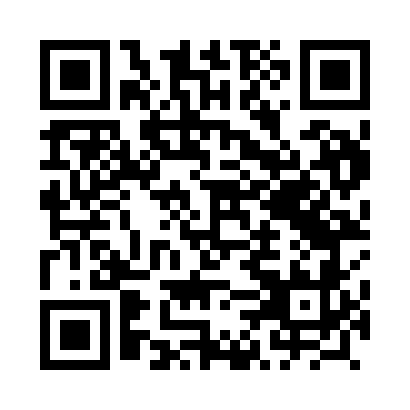 Prayer times for Zofiow, PolandMon 1 Jul 2024 - Wed 31 Jul 2024High Latitude Method: Angle Based RulePrayer Calculation Method: Muslim World LeagueAsar Calculation Method: HanafiPrayer times provided by https://www.salahtimes.comDateDayFajrSunriseDhuhrAsrMaghribIsha1Mon2:114:2412:426:199:0011:062Tue2:114:2512:426:198:5911:063Wed2:124:2612:436:198:5911:064Thu2:124:2612:436:188:5911:055Fri2:134:2712:436:188:5811:056Sat2:134:2812:436:188:5711:057Sun2:134:2912:436:188:5711:058Mon2:144:3012:436:188:5611:059Tue2:144:3112:436:178:5511:0510Wed2:154:3212:446:178:5511:0411Thu2:154:3312:446:168:5411:0412Fri2:164:3412:446:168:5311:0413Sat2:164:3512:446:168:5211:0314Sun2:174:3712:446:158:5111:0315Mon2:174:3812:446:158:5011:0316Tue2:184:3912:446:148:4911:0217Wed2:194:4012:446:148:4811:0218Thu2:194:4212:446:138:4711:0119Fri2:204:4312:456:128:4611:0120Sat2:204:4412:456:128:4411:0021Sun2:214:4612:456:118:4311:0022Mon2:214:4712:456:108:4210:5923Tue2:224:4812:456:108:4010:5924Wed2:224:5012:456:098:3910:5825Thu2:234:5112:456:088:3810:5726Fri2:244:5312:456:078:3610:5727Sat2:244:5412:456:068:3510:5628Sun2:254:5512:456:058:3310:5529Mon2:254:5712:456:048:3210:5530Tue2:264:5812:456:038:3010:5431Wed2:265:0012:456:028:2810:53